INDICAÇÃO Nº 981/2021Indica ao Poder Executivo Municipal e aos órgãos competentes, a troca URGENTE de lâmpadas queimadas, localizadas na Praça Rossi Armênio na Rua Portugal no bairro Jardim Europa. Excelentíssimo Senhor Prefeito Municipal, Nos termos do Art. 108 do Regimento Interno desta Casa de Leis, dirijo-me a Vossa Excelência para sugerir que, por intermédio do Setor competente, seja realizada a troca de lâmpadas queimadas localizadas na Praça Rossi Armênio na Rua Portugal no bairro Jardim Europa, neste município. Justificativa:Conforme visita realizada “in loco”, este vereador pôde constatar que há diversos postes que se encontram com as lâmpadas queimadas há muito tempo, sendo necessária a troca, haja vista que no período noturno a praça se torna muito escura, fato este que preocupa toda a comunidade residente no entorno.Plenário “Dr. Tancredo Neves”, em 04 de março de 2.021.Reinaldo Casimiro-vereador-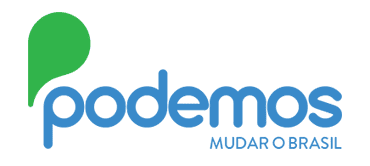 